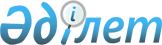 Қазақстан Республикасының 2015 жылға дейiнгi технологиялық даму бағдарламасының жобасын әзiрлеу жөнiндегi жұмыс тобын құру туралыҚазақстан Республикасы Премьер-Министрінің 2006 жылғы 11 қазандағы N 291-ө Өкімі



      Қазақстан Республикасының 2015 жылға дейiнгi технологиялық даму бағдарламасының жобасын әзiрлеу мақсатында:



      1. Мынадай құрамда жұмыс тобы құрылсын:

Баталов                         - Қазақстан Республикасының 



Асқар Болатұлы                    Индустрия және сауда



                                  вице-министрi, жетекшi

Ержанов                         - Қазақстан Республикасы Индустрия 



Бақыт Ахметұлы                    және сауда министрлiгi



                                  Инновациялық дамыту



                                  департаментiнiң директоры,



                                  жетекшiнiң орынбасары

Цой                             - Қазақстан Республикасы Индустрия 



Юлия Дмитриевна                   және сауда министрлiгiнiң



                                  Инновациялық дамыту департаментi



                                  технологиялық дамытуды талдау



                                  және қамтамасыз ету



                                  бөлiмiнiң бастығы, хатшы

Нарегеев                        - Қазақстан Республикасы Көлiк және



Бекболат Қойжанұлы                коммуникация министрлiгiнiң



                                  Қатынас жолдары комитетi



                                  төрағасының орынбасары

Могильный                       - Қазақстан Республикасы Бiлiм және 



Валерий Валентинович              ғылым министрлiгi Ғылым



                                  департаментiнiң директоры

Дүйсембаев                      - Қазақстан Республикасы Қаржы



Әбiлғазы Кенжебайұлы              министрлiгi Ақпараттық



                                  технологиялар департаментiнiң



                                  директоры

Ыдырысов                        - Қазақстан Республикасы Ауыл 



Қанат Жаңабекұлы                  шаруашылығы министрлiгiнiң Мал



                                  шаруашылығы департаментi



                                  директорының орынбасары

Қасымова                        - Қазақстан Республикасы Индустрия 



Әсия Салғарақызы                  және сауда министрлiгiнiң



                                  Инновациялық дамыту департаментi



                                  директорының орынбасары

Рясков                          - Қазақстан Республикасы Энергетика 



Евгений Яковлевич                 және минералдық ресурстар



                                  министрлiгiнiң Технологиялық



                                  дамыту және мемлекеттiк



                                  активтердi басқару департаментi



                                  директорының орынбасары

Бейiспеков                      - Қазақстан Республикасы Қаржы 



Өмiрзақ Күбiгенұлы                министрлiгiнiң Кедендiк бақылау



                                  комитетi кедендiк бақылауды



                                  ұйымдастыру басқармасының бастығы

Сүтемгенов                      - Қазақстан Республикасы Индустрия 



Дәулет Болатұлы                   және сауда министрлiгiнiң



                                  Техникалық реттеу және метрология



                                  комитетi техникалық реттеу және



                                  метрология басқармасының бастығы

Алдабергенов                    - Қазақстан Республикасы Көлiк және



Болат Махайұлы                    коммуникация министрлiгiнiң



                                  Автомобиль көлiгi басқармасы



                                  бастығының орынбасары

Асатов                          - Қазақстан Республикасы Қоршаған 



Амангелдi Болатайұлы              ортаны қорғау министрлiгiнiң



                                  Экологиялық проблемалар, ғылым



                                  және мониторинг департаментi



                                  директорының орынбасары

Секiшева                        - Қазақстан Республикасы Индустрия



Әсия Романқызы                    және сауда министрлiгi



                                  Индустриялық саясат



                                  департаментiнiң өнеркәсiптiк



                                  саясат басқармасы бастығының



                                  орынбасары

Қожахметoв                      - Қазақстан Республикасы Индустрия



Өмiрғали Тоқтарұлы                және сауда министрлiгiнiң



                                  Өнеркәсiп және ғылыми-техникалық



                                  дамыту комитетi тау-кен



                                  өнеркәсiбi бөлiмiнiң бастығы

Бегiмбетов                      - "Инжиниринг және технологиялар 



Серiк Жаңатайұлы                  трансфертi орталығы" акционерлiк



                                  қоғамының президентi

Әмiрин                          - "Қазына" орнықты даму қоры" 



Ғосман Кәрiмұлы                   акционерлiк қоғамының Басқарма



                                  төрағасының кеңесшiсi

Қосымбаева                      - "Ұлттық инновациялық қор" 



Зарина Кенжеханқызы               акционерлiк қоғамы венчурлiк



                                  инфрақұрылымды дамыту



                                  департаментiнiң директоры.




      2. Жұмыс тобы 2007 жылғы 1 ақпан мерзiмiне дейiн Қазақстан Республикасының 2015 жылға дейiнгi технологиялық даму бағдарламасының жобасын әзiрлесiн.




      3. Қазақстан Республикасы Индустрия және сауда министрлiгi Қазақстан Республикасы Үкiметiнiң Регламентiне сәйкес 2007 жылғы 10 қараша мерзiмiне дейiн Қазақстан Республикасының 2015 жылға дейiнгi технологиялық даму бағдарламасының жобасын Қазақстан Республикасының Үкiметiне қарауға енгiзсiн.

      

Премьер-Министр


					© 2012. Қазақстан Республикасы Әділет министрлігінің «Қазақстан Республикасының Заңнама және құқықтық ақпарат институты» ШЖҚ РМК
				